MapyTuristická mapa -Plzeňsko Měřítko :		1 : 50 000 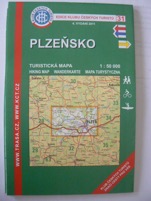 Cena:			99 Kč -------------------------------------------------------------------------------------Turistická mapa – Šumava ŽeleznorudskoMěřítko :		1 : 50 000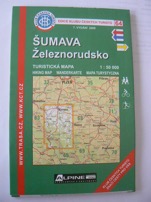 Cena :			99 Kč-------------------------------------------------------------------------------------Turistická mapa – Národní parky České a Saské ŠvýcarskoMěřítko :		1 : 50 000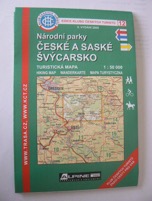 Cena :			99 KčTuristická mapa – Máchův krajMěřítko :		1 : 50 000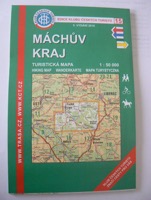 Cena :			99 Kč-------------------------------------------------------------------------------------Šumava Železnorudsko – Povydří, Churáňov měřítko :		1 : 60 000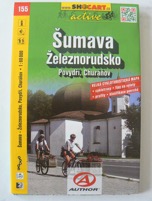 Cena :			109 Kč-------------------------------------------------------------------------------------Plzeňsko jihMěřítko :		1 : 60 000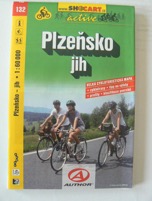 Cena :			109 KčTuristická mapa - Šumavaměřítko:		1 : 100 000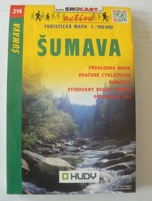 Cena:			89 Kč-------------------------------------------------------------------------------------Turistická mapa - Okolí Prahy Brdy Křivoklátsko Měřítko :		1 : 100 000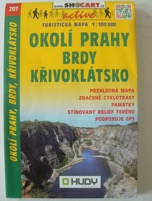 Cena :			89 Kč-------------------------------------------------------------------------------------Autoatlas – Česko Měřítko :		1 : 500 000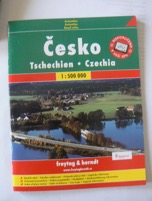 Cena :			99 KčAutomapa - ČeskoMěřítko : 		1 : 500 000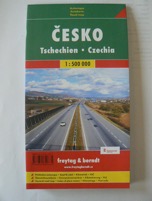 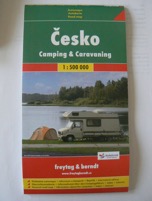 Cena :			68 Kč
-------------------------------------------------------------------------------------Automapa – Česko camping, CaravaningMěřítko :		1 : 500 000Cena :			89 Kč-------------------------------------------------------------------------------------Automapa – Česko hrady, zámkyMěřítka: 		1 : 500 000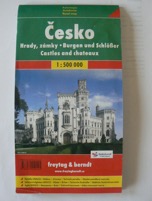 Cena :			69 KčPlán města – Praha Měřítko :		1 : 20 000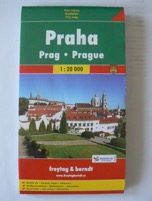 Cena :			69 Kč -------------------------------------------------------------------------------------Turistická mapa – Plzeňsko JihMěřítko : 		1 : 40 000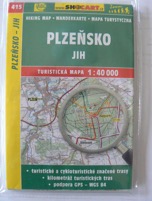 Cena : 		89 Kč-------------------------------------------------------------------------------------Turistická mapa – Pošumaví, KlatovskoMěřítko : 		1 : 40 000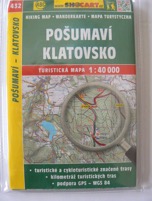 Cena : 		89 KčTuristická mapa – Šumava, Lipensko, Český KrumlovMěřítko : 		1 : 40 000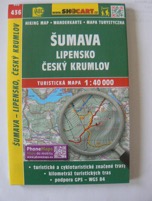 Cena : 		89 Kč-------------------------------------------------------------------------------------Turistická mapa – Třeboňsko, Horní Lužnice Měřítko : 		1 : 40 000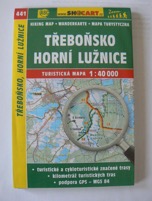 Cena : 		89 Kč-------------------------------------------------------------------------------------Turistická mapa – Břeclavsko, PálavaMěřítko : 		1 : 40 000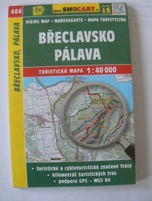 Cena : 		89 KčTuristická mapa – Český Ráj, Mladoboleslavsko Měřítko : 		1 : 40 000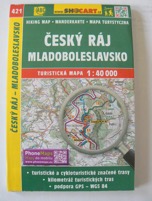 Cena : 		89 Kč-------------------------------------------------------------------------------------Českosaské Švýcarsko, Šluknovsko Měřítko : 		1 : 40 000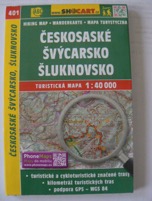 Cena : 		89 Kč-------------------------------------------------------------------------------------Cykloturistická mapa - Plzeňský kraj - KlatovskoMěřítko : 		1 : 75 000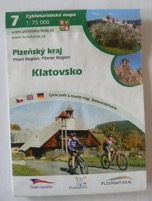 Cena			39 Kč Cykloturistická mapa - Plzeňský kraj - Jižní PlzeňskoMěřítko : 		1 : 75 000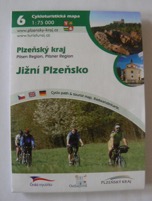 Cena			39 Kč ------------------------------------------------------------------------------------- Cykloturistická mapa - Plzeňský kraj - Šumava Bayerischer WaldMěřítko : 		1 : 75 000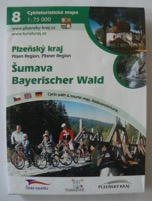 Cena			49 Kč ------------------------------------------------------------------------------------- Cykloturistická mapa - Plzeňský kraj - TachovskoMěřítko : 		1 : 75 000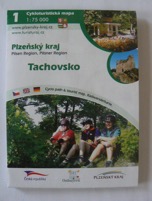 Cena			39 Kč Cykloturistická mapa – Plzeňský kraj - Plzeňsko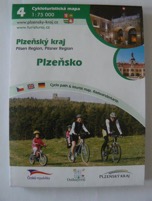 Měřítko : 		1 : 75 000Cena :			39 Kč-------------------------------------------------------------------------------------Lyžařská mapa- Plzeňský kraj - Český les Oberfälzer WaldMěřítko : 		1 : 75 000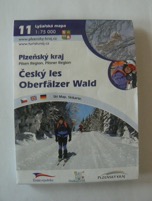 Cena			39 Kč -------------------------------------------------------------------------------------Cykloturistická mapa - Severní PlzeňskoMěřítko : 		1 : 75 000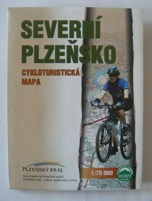 Cena			39 Kč Cykloprůvodce jihočeským krajem na kole i pěškyměřítko:		1 : 100 000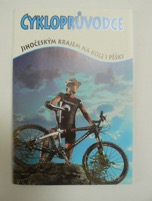 cena: 			20 Kč-------------------------------------------------------------------------------------Labská cyklotrasa v České republice 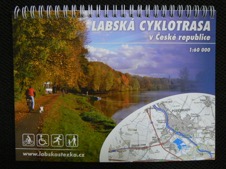 Cena: 160,- Kč Vydali: Ing. arch Jan Ritter, Labská stezka, o.s. Cílem atlasu je poskytnout přehledné mapové podklady páteřní Labské cyklotrasy s informacemi o typech komunikací, po kterých je vedena. Seznámit čtenáře s jejím aktuálním průběhem, stavem, značením a zajímavostmi v okolí.